Τρίτη 28 Νοεμβρίου  2023Εβδομαδιαία ανασκόπηση - Weekly reviewΗ Ε.Σ.Α.μεΑ. ενημερώνει27ΝΟΕΜε μεγάλη επιτυχία παρουσιάστηκαν τα αποτελέσματα του «ΑΓΗΣΙΛΑΟΣ» στην 1η Παν- Πελοποννησιακή ΣυνέλευσηΧαιρέτησε ο πρόεδρος της ΕΣΑμεΑ Ιωάννης Βαρδακαστάνης Τα αποτελέσματα της Πράξης «Καταπολέμηση των Διακρίσεων και Προώθηση της Κοινωνικής και Εργασιακής Ένταξης για τα Άτομα με Αναπηρία, Χρόνιες Παθήσεις και τις...27ΝΟΕΠαγκόσμια Ημέρα για την Εξάλειψη της Βίας κατά των Γυναικών: H Ευρώπη συνεχίζει την αναγκαστική στείρωση γυναικών με αναπηρία#EndForcedSterilisation Με αφορμή την 25η Νοεμβρίου, που έχει οριστεί ως Παγκόσμια Ημέρα για την Εξάλειψη της Βίας κατά των Γυναικών από το 1999, με απόφαση της Γενικής Συνέλευσης του ΟΗΕ,...27ΝΟΕΝομοθετική παρέμβαση ζητά η ΕΣΑμεΑ για τη συνέχιση των συμβάσεων έκτακτου και επικουρικού προσωπικού των ΚΚ ΠρόνοιαςΤην άμεση νομοθετική παρέμβαση του υπουργείου Κοινωνικής Συνοχής και Οικογένειας ζητά για πολλοστή φορά η ΕΣΑμεΑ, σχετικά με τη λήξη των συμβάσεων του  έκτακτου και επικουρικού προσωπικού που στελεχώνει τα...24ΝΟΕΕκδήλωση ΕΣΑμεΑ - ΕΝΑΤ: Ενσωμάτωση της προσβασιμότητας στα προϊόντα και τις υπηρεσίες, 27/11Στο πλαίσιο υλοποίησης του Έργου «Ευρωπαϊκό Κέντρο Πόρων Προσβασιμότητας (“AccessibleEU Resource Centre”) - AccessibleEU», το οποίο αποτελεί μία από τις εμβληματικές πρωτοβουλίες της Στρατηγικής της Ευρωπαϊκής Επιτροπής για τα Δικαιώματα των Ατόμων...23ΝΟΕΗ ΕΣΑμεΑ στηρίζει την Πανελλαδική συγκέντρωση των συνταξιούχων της χώρας, 24/11 πλ. ΚλαυθμώνοςΗ Εθνική Συνομοσπονδία Ατόμων με Αναπηρία (ΕΣΑμεΑ), η Εθνική Ομοσπονδία Τυφλών και ο Πανελλήνιος Σύνδεσμος Τυφλών δηλώνουν τη συμπαράστασή τους στην αυριανή Πανελλαδική συγκέντρωση των συνταξιούχων της χώρας. Απευθύνουν ευρύ...21ΝΟΕΑΓΗΣΙΛΑΟΣ: Ημερίδα 22/11 στην Τρίπολη «Δικτύωση του αναπηρικού κινήματος με τα κινήματα προστασίας του περιβάλλοντος, του καταναλωτή, της ισότητας των φύλων και της μη διάκρισης»Ημερίδα με θέμα: «Δικτύωση και ώσμωση του αναπηρικού κινήματος με τα κινήματα προστασίας του περιβάλλοντος, του καταναλωτή καθώς και τα κινήματα της ισότητας των φύλων και της μη διάκρισης», στην...17ΝΟΕΣυνάντηση ΕΣΑμεΑ με τον υφυπ. Οικονομίας Χ. Θεοχάρη για φορολογικά και τέλη ταξινόμησηςΕνόψει της κατάθεσης του φορολογικού νομοσχεδίου από την Κυβέρνηση, αντιπροσωπεία της ΕΣΑμεΑ είχε συνάντηση με τον υφυπουργό Εθνικής Οικονομίας και Οικονομικών, αρμόδιο για τη Φορολογική Πολιτική Χ. Θεοχάρη, όπου του...17ΝΟΕ50 χρόνια από την εξέγερση του Πολυτεχνείου, οι αγώνες για κοινωνική δικαιοσύνη παραμένουν επίκαιροιΗ ΕΣΑμεΑ τιμά την 50η επέτειο της εξέγερσης του Πολυτεχνείου, τον λαό, τους φοιτητές, τους νέους και όλους όσους πάλεψαν για τη Δημοκρατία, την Ελευθερία, την Παιδεία, την Ειρήνη και...16ΝΟΕΚερατσίνι: Πολλαπλά επίπεδα βαναυσότητας από άτομα, από ΜΜΕ - η Πολιτεία απουσιάζειΗ ΕΣΑμεΑ τονίζει ότι η κατάφορη παραβίαση όλων των ανθρώπινων αξιών και δικαιωμάτων και η απουσία της Ελληνικής Πολιτείας σε επίπεδο Δήμου, σε επίπεδο κοινωνικών υπηρεσιών, σε επίπεδο στήριξης οικογένειας,...15ΝΟΕΙ. Βαρδακαστάνης από την ΕΟΚΕ για τις προκλήσεις που αντιμετωπίζουν νησιά, ορεινές και αραιοκατοικημένες περιοχέςΤη συζήτηση στο Τμήμα «Οικονομική και Νομισματική Ένωση, οικονομική και κοινωνική συνοχή» (ECO) της ΕΟΚΕ συντόνισε ο πρόεδρός του και πρόεδρος της ΕΣΑμεΑ Ιωάννης Βαρδακαστάνης με θέμα «Οι κύριες προκλήσεις...14ΝΟΕΠαγκόσμια Ημέρα κατά του Σακχαρώδη Διαβήτη - Ανάγκη για ένα Εθνικό Σχέδιο Δράσης για τον Σακχαρώδη Διαβήτη μαζί με την ΠΟΣΣΑΣΔΙΑΗ Παγκόσμια Ημέρα κατά του Σακχαρώδη Διαβήτη καθιερώθηκε το 1991 από τον Παγκόσμιο Οργανισμό Υγείας και τη Διεθνή Ομοσπονδία Διαβήτη για να αποτυπώσει τον προβληματισμό για την κλιμακούμενη συχνότητα εμφάνισης...14ΝΟΕΕργαστήριο «Σχεδιάζοντας Προσβάσιμες Εκδηλώσεις»Στο πλαίσιο υλοποίησης του Έργου «Ευρωπαϊκό Κέντρο Πόρων Προσβασιμότητας (“AccessibleEU Resource Centre”) - AccessibleEU», το οποίο αποτελεί από τις εμβληματικές πρωτοβουλίες της Στρατηγικής της Ευρωπαϊκής Επιτροπής για τα Δικαιώματα των Ατόμων με...14ΝΟΕΕκδήλωση «Έξυπνες και Συμπεριληπτικές Πόλεις: Υπηρεσίες που απευθύνονται σε όλους τους πολίτες και επισκέπτες»Στο πλαίσιο υλοποίησης του Έργου «Ευρωπαϊκό Κέντρο Πόρων Προσβασιμότητας (“AccessibleEU Resource Centre”) - AccessibleEU», το οποίο αποτελεί από τις εμβληματικές πρωτοβουλίες της Στρατηγικής της Ευρωπαϊκής Επιτροπής για τα Δικαιώματα των Ατόμων με...Ακολουθείστε την Ε.Σ.Α.μεΑ. στα social mediahttps://www.facebook.com/ESAmeAgr/ https://twitter.com/ESAMEAgr Youtube ESAmeAGr Ιστοσελίδα www.esamea.gr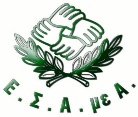 